.Start after 32 counts. On the vocals.Step, Kick, Step Kick, Grapevine Right, Kick.Step, Scuff, Step Scuff, Grapevine Left, Scuff.Step Forward, Tap, Step Back, Kick, Walk Back x 3, Touch.Step Forward, Touch, Turn 1/4 Right, Touch, Step Left, Touch In, Out, In.Start Again    -    Have Fun!D Light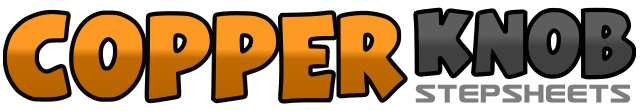 .......Count:32Wall:4Level:Beginner.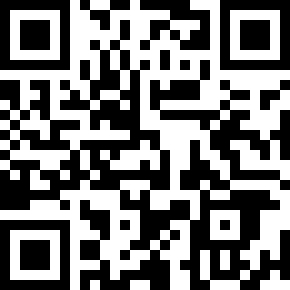 Choreographer:Kate Sala (UK) - August 2012Kate Sala (UK) - August 2012Kate Sala (UK) - August 2012Kate Sala (UK) - August 2012Kate Sala (UK) - August 2012.Music:Heaven Must Have Sent You - The ElginsHeaven Must Have Sent You - The ElginsHeaven Must Have Sent You - The ElginsHeaven Must Have Sent You - The ElginsHeaven Must Have Sent You - The Elgins........1     2Step on R to right side. Kick L leg across R.3     4Step on L to left side. Kick R leg across L.5 6 7 8Step R to right side. Cross step L behind R. Step R to right side. Kick L across.1     2Step forward on L. Scuff R forward.3     4Step forward on R. Scuff L forward.5 6 7 8Step L to left side. Cross step R behind L. Step L to left side. Scuff  R forward.1     2Step forward on R. Tap L toe behind R heel.3     4Step back on L. Kick R forward.5 6 7 8Walk back on R, L, R, Touch L toe next to R instep.1     2Step forward on L. Touch R toe next to L instep.3     4Turn 1/4 right stepping R to right side. Touch L toe next to R.5     6Step L to left side. Touch R toe next to L instep.7     8Touch R toe out to right side. Touch R toe next to L instep.